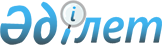 О внесении изменений в постановление Правительства Республики Казахстан от 20 декабря 1999 года № 1946
					
			Утративший силу
			
			
		
					Постановление Правительства Республики Казахстан от 1 июля 2002 года № 712. Утратило силу постановлением Правительства Республики Казахстан от 20 апреля 2011 года № 429

      Сноска. Утратило силу постановлением Правительства РК от 20.04.2011 № 429.     Правительство Республики Казахстан постановляет:     1. Внести в постановление Правительства Республики Казахстан от 20 декабря 1999 года N 1946  P991946_

   "Об образовании Высшей научно-технической комиссии при Правительстве Республики Казахстан" (САПП Республики Казахстан, 1999 г., N 57, ст. 551) следующие изменения:     ввести в состав Высшей научно-технической комиссии при Правительстве Республики Казахстан:Даукеева Серикбека Жусупбековича   - президента Национальной академии                                     наук Республики Казахстан;Куришбаева Ахылбека Кажигуловича   - вице-Министра сельского хозяйства                                     Республики Казахстан;Рахимжанова Амерхана Муратпековича - заместителя заведующего Отделом                                     социально-культурного развития                                     Канцелярии Премьер-Министра                                     Республики Казахстан;     строку:"Жумагулов Бакытжан Турсынович     - первый вице-Министр образования и                                     науки Республики Казахстан"     изложить в следующей редакции:"Жумагулов Бакытжан Турсынович     - заведующий Отделом внутренней                                              политики Администрации Президента                                     Республики Казахстан";     вывести из указанного состава Айтхожину Нагиму Абеновну, Есимова Ахметжана Смагуловича, Жамишева Болата Бидахметовича, Мусина Ерика Мазановича.     2. Настоящее постановление вступает в силу со дня подписания.

     Премьер-Министр  Республики Казахстан       

(Специалисты: Склярова И.В.,              Умбетова А.М.)     
					© 2012. РГП на ПХВ «Институт законодательства и правовой информации Республики Казахстан» Министерства юстиции Республики Казахстан
				